SKKT-PTTK przy SP w Białaczowie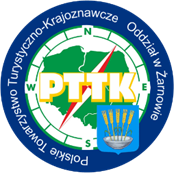 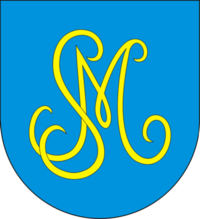  Oddział PTTK w ŻarnowieREGULAMIN XXIV RAJDU SZLAKIEM MJR.DOBRZAŃSKIEGO – „HUBALA”Organizatorzy:SKKT PTTK przy Szkole Podstawowej im. Adama Mickiewicza w Białaczowie,Oddział PTTK w Żarnowie,UKS „ Młodzi Liderzy” w Białaczowie.II. Cele rajdu: Propagowanie turystyki pieszej jako formy aktywnego wypoczynku.Popularyzacja odznak turystyki kwalifikowanej i regionalnych.Sprawdzenie swoich możliwości fizycznych i wytrzymałościowych.Wspaniała zabawa i wielka wyprawa po zdrowie.Promocja hasła Zarządu Głównego „Wędruj z nami”.III. Termin i trasa rajdu:niedziela 23 kwietnia 2023r.Trasa: Inowłódz- Fryszerka-Anielin- Szaniec Hubala- 9kmIV. Program:Zbiórka uczestników i start w Inowłodzu przy placu Kazimierza Wielkiego o godz. 900 Indywidualne przejście trasy do godz. 1200,Uczczenie pamięci i złożenie znicza pod pomnikiem.Wyjazd do domu z pod pomnika około godz. 1230.  V. Warunki uczestnictwa Rajd jest ogólnodostępną indywidualną imprezą turystyczną. Prawo uczestnictwa w rajdzie pieszym będą mieli wszyscy chętni pasjonaci turystyki pieszej, chcący aktywnie spędzić czas wolny. Uczestnikami mogą być osoby, które ukończyły 18 lat oraz osoby niepełnoletnie, pod warunkiem sprawowania nad nimi opieki przez prawnego opiekuna. Wpisowe na rajd wynosi  5zł dla członka PTTK, oraz 15zł dla pozostałych uczestników .Karta zgłoszenia z podaniem danych osobowych uczestników ( imię i nazwisko, miejscowość, rok urodzenia, fakt przynależności do PTTK, z aktualnie opłaconą składką) powinna być przesłana pocztą elektroniczną na adres: magdaszolowska@wp.pl lub telefonicznie numer Magdalena- 602 610 479, Joanna- 535 371 761  do dnia 14 kwietnia br. Przy zgłoszeniu prosimy o informację o wpłacie kwoty na organizację rajdu:
Bank Spółdzielczy w Opocznie Oddział w Białaczowie nr konta: 63 8992 0000 0020 4596 2000 0010 z dopiskiem wpłata na działalność statutową. . Zgłoszenia po terminie nie będą przyjmowane.  VI. Świadczenia organizatorów: Pamiątkowy znaczek rajdowy.Poświadczenie punktów na OTP. Opieka przewodnicka na trasie rajdu. Pieczątka okolicznościowa.Słodki upominek dla każdego uczestnika.VII. Obowiązki uczestników:Indywidualne przejście trasy rajdu.Ubiór dostosowany do warunków atmosferycznych.Uczestnicy zobowiązani są do zachowania zgodnego z przepisami ruchu drogowego, ppoż., bhp i regulaminem rajdu.Stosowania się do postanowień organizatorów.Posiadanie dobrego humoru, zdrowia i cierpliwości. VIII. Uwagi końcowe Impreza nie ma charakteru sportowego i nie będzie prowadzona klasyfikacja za zajęte miejsca i czasy uzyskane na mecie, a ukończenie rajdu ma znaczenie honorowe.Rajd odbędzie się bez względu na warunki atmosferyczne.W wypadku nieprzybycia na rajd uczestnik traci prawo do świadczeń, opłaty na rzecz organizacji imprezy zwracane nie będzie. Zgłoszenia po terminie nie będą przyjmowane ze względu na brak możliwości zabezpieczenia świadczeń.Za rzeczy zagubione lub pozostawione przez uczestników imprezy Organizator nie ponosi odpowiedzialności.Uczestnicy biorą udział w rajdzie na własną odpowiedzialność i ryzyko, co potwierdzają swoim czytelnym podpisem na karcie zgłoszeń. Organizatorzy nie ponoszą odpowiedzialności za zdarzenia losowe zaistniałe podczas imprezy. Członkowie PTTK oraz uczniowie posiadają ubezpieczenie.Impreza nie ma charakteru komercyjnego, organizowana jest siłami wolontariatu
(non profit).Uczestnicy rajdu w rozumieniu RODO, wyrażają zgodę na przetwarzanie swoich danych osobowych zawartych w zgłoszeniu na czas realizacji imprezy, biorą udział w imprezie na własną odpowiedzialność, ubezpieczają się we własnym zakresie i nie będą wnosić żadnych roszczeń w stosunku do organizatorów w razie zaistnienia zdarzeń losowych. Interpretacjaniniejszego regulaminu należy wyłącznie do organizatorów i jest ostateczna.
Do zobaczenia na rajdzie!